Příloha č. 3 výzvy                                                                                                                                                                      7533281120KUPNÍ SMLOUVAuzavřená podle ustanovení § 2079 a následujících zákona č. 89/2012 Sb., občanský zákoník, ve znění pozdějších předpisů (dále jen „občanský zákoník“) níže uvedeného dne, měsíce a roku mezi účastníky:Název firmy: LB BOHEMIA, s.r.o.se sídlem Sovadinova 3431, 690 02 BřeclavIČO, DIČ 26224461, CZ26224461Zapsaná u Krajského soudu v Brně, oddíl C, vložka 38076Zastoupená XXXX - prokuristou společnosti.bankovní spojení, č.ú. XXXX(dále jen „prodávající“)aNemocnice Nové Město na Moravě, příspěvková organizacese sídlem Nové Město na Moravě, Žďárská 610, PSČ 592 31IČO: 00842001DIČ: CZ00842001zapsána v obchodním rejstříku, vedeném KS v Brně v oddílu Pr, vložce číslo 1446zastoupená: XXXX, ředitelkoubankovní spojení: XXXX(dále jen „kupující“)PreambuleTato smlouva je uzavřena na základě zadávacího řízení k veřejné zakázce malého rozsahu na dodávky s názvem „Pasivní antidekubitní matrace 2“ vedené u kupujícího pod evidenčním číslem VZ/20/11.vCl. I.Předmět smlouvyPředmětem této kupní smlouvy (dále jen „smlouva“) je závazek prodávajícího dodat kupujícímu 65 ks pasivních antidekubitních matrací (dále jen souhrnně „zdravotnické prostředky“) ve specifikaci a předpokládaném množství uvedeném v přílohách č. 1, č. 2 a č. 3 této smlouvy, které jsou nedílnou součástí této smlouvy. Součástí předmětu smlouvy je doprava předmětu koupě do sídla kupujícího, předání do provozu, zaškolení personálu a záruka za jakost dle ust. § 2113 a násl. zákona č. 89/2012 Sb., občanského zákoníku s dobou trvání 24 měsíců (dále jen souhrnně „předmět smlouvy“).Předmět veřejné zakázky musí splňovat z pohledu kvality všechny příslušné předepsané normy a musí byt v souladu s platnou legislativou pro tuto oblast zejména:se zákonem č. 268/2014 Sb. a jeho příslušnými prováděcími předpisy: nařízeními vlády ke zdravotnickým prostředkům č. 54/2015 Sb. a vyhláškou č. 62/2015 (dále jen „zákon č. „268/2014 Sb.“)se zákonem č. 102/2001 Sb., o obecné bezpečnosti výrobků, ve znění pozdějších předpisů;se zákonem č. 22/1997 Sb., o technických požadavcích na výrobky a o změně a doplnění některých zákonů, ve znění pozdějších předpisů (dále jen „zákon č. 22/1997 Sb.“) a jeho příslušnými prováděcími nařízeními vlády a vyhláškami vztahujícími se k problematice zdravotnických prostředků,s harmonizovanými českými technickými normami a ostatními ČSN vztahujícími se k předmětu smlouvy.Předmět smlouvy je dán touto smlouvou a zadávacími podmínkami k veřejné zakázce identifikované výše v preambuli této smlouvy.ČI. II.Práva a povinnosti smluvních stranProdávající se zavazuje podle této smlouvy dodat a odevzdat kupujícímu nové, nepoužité zdravotnické prostředky specifikované v čl. I této smlouvy v požadované kvalitě, množství, řádně a včas a převést na kupujícího vlastnické právo ke zdravotnickým prostředkům.Prodávající prohlašuje, že splňuje všechny legislativou předepsané požadavky na kvalifikaci i ostatní požadavky, které jsou nutné k plnění předmětu smlouvy.Prodávající se zavazuje provést předání zdravotnických prostředků do provozu a zaškolení personálu v souladu s touto smlouvou.Kupující se zavazuje uvedené zdravotnické prostředky od prodávajícího převzít za předpokladu, že zdravotnické prostředky budou splňovat požadavky obsažené v této smlouvě, a zaplatit prodávajícímu dohodnutou kupní cenu.Čl. III.Doba a místo dodání zdravotnických prostředkůZdravotnické prostředky budou dodány dopravními prostředky prodávajícího. Kupní cena zahrnuje i náklady za dopravu dle čl. IV odst. 2 této smlouvy.Zdravotnické prostředky budou dodány do Nemocnice Nové Město na Moravě, příspěvkové organizace na oddělení dlouhodobě nemocných (50ks) a chirurgické oddělení (15ks).Zdravotnické prostředky jsou pokládány za předané a převzaté podpisem příslušného zaměstnance prodávajícího a kupujícího na předávacím protokolu. Jedno vyhotovení předávacího protokolu zůstane u prodávajícího a druhé vyhotovení bude předáno kupujícímu. Předávací protokol vyhotoví prodávající po uvedení zdravotnických prostředků do provozu a zaškolení personálu. Přílohou předávacího protokolu bude protokol o zaškolení personálu.Zaměstnanec kupujícího, který zdravotnické prostředky od prodávajícího přejímá, je oprávněn v případě, kdy dodané zdravotnické prostředky zjevně neodpovídají této smlouvě, nebo vykazují zjevné vady, bez zbytečného odkladu tuto skutečnost zaznamenat na předávacím protokolu nebo tuto skutečnost prodávajícímu neprodleně písemně sdělit. Pokud by vady bránily řádnému užívání, nebo zdravotnický prostředek znehodnocovaly, a to i přesto, že zdravotnický prostředek je funkční, má kupující právo takovouto dodávku odmítnout.Prodávající se zavazuje převést vlastnické právo k dodaným zdravotnickým prostředkům na kupujícího po uvedení do provozu, zaškolení personálu a podepsání předávacího protokolu. Nedílnou součástí převodu vlastnického práva tvoří předání dokladů k dodaným zdravotnickým prostředkům dle čl. V této smlouvy.Prodávající se zavazuje zdravotnické prostředky dodat a předat kupujícímu nejpozději do 8 týdnů po podpisu této smlouvy. Za den předání se pokládá den podpisu předávacího protokolu, to je po uvedení do provozu a zaškolení personálu.Nebezpečí škody na zdravotnickém prostředku přechází na kupujícího podpisem předávacího protokolu.Prodávající prohlašuje, že věcné plnění smlouvy nemá právní vady a není zatíženo právy třetích osob.Kontaktní údaje kupujícího:ve věcech smluvních a obchodních:Oddělení nákupu a veřejných zakázekadresa: sídlo zadavatelekontaktní osoba: XXXXtel. XXXXemail: XXXXve věci týkající se dodání předmětu smlouvy:Technické oddělení - sídlo kupujícíhoadresa: sídlo zadavatelekontaktní osoba: XXXXtel. XXXXemail: XXXXKontaktní údaje prodávajícího ve věcech vyplývajících z této smlouvy:LB BOHEMIA, s. r. o., XXXXAdresa: Sovadinova 3431, 690 02 BřeclavTel.: +XXXXE-mail: XXXXČl. IV.Kupní cena a platební podmínkyProdávající a kupující se dohodli, že předmět smlouvy uvedený v článku I. této smlouvy prodávající dodá kupujícímu za tuto kupní cenu:195.000,- Kč bez DPHDPH: 29.250,-. Kč (sazba DPH: 15 %)224.250,- Kč s DPHRozpis kupní ceny je uveden v příloze č. 1, kteráje nedílnou součástí této smlouvy.Uvedená kupní cena zahrnuje cenu zdravotnických prostředků, dopravné na místo určení, obaly, pojištění, předání zdravotnických prostředků do provozu, zaškolení personálu a ostatní náklady ke kompletní realizaci dodávky tak, že je konečná a pevná.Celkovou a pro účely fakturace rozhodnou cenou se rozumí cena včetně DPH. Kupující je plátcem DPH.Cenu předmětu smlouvy je možné změnit pouze v případě, že dojde v průběhu realizace předmětu smlouvy ke změnám daňových předpisů upravujících výši sazby DPH; smluvní strany se dohodly, že v případě změny zákonných sazeb DPH nebudou uzavírat písemný dodatek k této smlouvě o změně výše ceny a DPH bude účtována podle předpisů platných v době uskutečnění zdanitelného plnění.Kupující se zavazuje uhradit prodávajícímu kupní cenu předmětu smlouvy na základě daňového dokladu splňujícího všechny náležitosti daňového dokladu dle příslušných právních předpisů. Vystavená faktura vedle náležitostí daňového dokladu podle zákona č. 235/2004 Sb., o dani z přidané hodnoty, ve znění pozdějších předpisů (dále jen „zákon o DPH“) a náležitostí obchodní listiny podle § 435 odst. 1 občanského zákoníku bude obsahovat identifikaci smlouvy, na jejímž základě bylo plněno, dokladu osvědčujícího zdanitelné plnění (např. kopie oboustranně potvrzeného předávacího protokolu), číslo faktury, datum splatnosti a případné další zákonné náležitosti. Faktura musí být opatřena razítkem prodávajícího a podpisem zaměstnance oprávněného ji vystavit.Kupující je oprávněn vrátit vadný daňový doklad prodávajícímu, a to až do lhůty splatnosti. V takovém případě není kupující v prodlení s úhradou kupní ceny. Nová lhůta splatnosti začíná běžet dnem doručení bezvadného daňového dokladu.Podmínkou úhrady faktury kupujícím je předání a převzetí zdravotnických prostředků, jejich předání do provozu a provedení zaškolení personálu.Prodávající se zavazuje zlikvidovat veškerý obalový materiál, který bude dodán se zdravotnickými prostředky.Úhrada za plnění z této smlouvy bude realizována bezhotovostním převodem na účet prodávajícího, který je správcem daně (finančním úřadem) zveřejněn způsobem umožňujícím dálkový přístup ve smyslu ustanovení § 98 zákona č. 235/2004 Sb., o dani z přidané hodnoty, ve znění pozdějších předpisů (dále jen „zákon o DPH“).Kupující neposkytuje prodávajícímu během realizace předmětu smlouvy žádné zálohové platby.Splatnost daňového dokladu bude 60 kalendářních dnů ode dne doručení daňového dokladu kupujícímu. Smluvní strany prohlašují, že splatnost daňového dokladu je, s ohledem na zavedený organizační systém kupujícího zohledňující financování zdravotními pojišťovnami, pro obě smluvní strany spravedlivá.Pokud se po dobu účinnosti této smlouvy prodávající stane nespolehlivým plátcem ve smyslu ustanovení § 106a zákona o DPH, smluvní strany se dohodly, že kupující uhradí DPH za zdanitelné plnění přímo příslušnému správci daně. Kupujícím takto provedená úhrada je považována za uhrazení příslušné části smluvní ceny rovnající se výši DPH fakturované prodávajícím.ČI. V.Doklady vztahující se k zdravotnickému prostředkuSpolu se zdravotnickými prostředky je prodávající povinen dodat veškeré doklady, které jsou potřebné k používání zdravotnických prostředků a které osvědčují technické požadavky na zdravotnické prostředky, jako např. návod k použití v českém jazyce, záruční list, příslušné certifikáty, atesty osvědčující, že výrobek je vyroben v souladu s platnými bezpečnostními normami a ČSN, prohlášení o shodě event, certifikát CE a dále pak doklady osvědčující technické požadavky podle zákona č. 268/2014 Sb., zákona č. 22/1997 Sb., a nařízení vlády č. 54/2015 Sb., o technických požadavcích na zdravotnické prostředky, ve znění pozdějších předpisů.ČI. VI.Smluvní pokutyV případě, že prodávající nedodrží termíny dle čl. III. odst. 6 této smlouvy, má kupující právo na smluvní pokutu ve výši 0,01% z ceny nedodaného předmětu smlouvy, a to za každý den prodlení.V případě, že kupující nedodrží dobu splatnosti faktur dle čl. IV odst. 11 této smlouvy, má prodávající právo požadovat úrok z prodlení ve výši 0,01% z dlužné částky, a to za každý den prodlení.Zaplacením smluvní pokuty či úroků z prodlení není dotčeno právo na náhradu škody, která vznikla smluvní straně v příčinné souvislosti s porušením smlouvy. Ustanovení § 1971 občanského zákoníku se v tomto případě nepoužije.Čl. VII.Přechod nebezpečí škodyNebezpečí škody na předmětu smlouvy přechází na kupujícího okamžikem jeho převzetí dle čl. III. odst. 6 této smlouvy.Čl. VIII.Nabytí vlastnického právaKupující nabývá vlastnické právo k předmětu smlouvy okamžikem jeho převzetí dle čl. III. odst. 6 této smlouvy.ČI. IX.Odpovědnost prodávajícího za vadyProdávající poskytuje na zdravotnické prostředky bezplatnou záruku po dobu 24 měsíců od data předání zdravotnických prostředků.Poskytnutá záruka znamená, že dodané zdravotnické prostředky budou po dobu uvedenou výše v odstavci 1 tohoto článku plně funkční a budou mít vlastnosti odpovídající obsahu technických norem, eventuálně dalších technických požadavků či norem, např. ISO, které mají dané zdravotnické prostředky splňovat a které se na dané zdravotnické prostředky vztahují.Prodávající neodpovídá za vady zdravotnických prostředků, které byly způsobeny nevhodným a neodborným používáním v rozporu s návodem k používání, který byl doručen kupujícímu. Prodávající je povinen poučit kupujícího o tom, jakým způsobem je třeba se zdravotnickými prostředky zacházet.Zjevné vady zdravotnických prostředků, tedy vady, které lze zjistit při jejich převzetí kupujícím, musí být kupujícím reklamovány na předávacím protokolu nebo neprodleně následnou písemností.Vady, které lze zjistit až po dodání zdravotnických prostředků, musí kupující reklamovat písemně nebo e-mailem bez zbytečného odkladu po tomto zjištění (kontaktní email viz článekodst. 10). Reklamace bude obsahovat stručný popis toho, jak se vada projevuje. Kupující dále uvede, které právo dle čl. IX. odst. 6 si zvolil.V případě vadného plnění, které je považováno za podstatné porušení smlouvy, či reklamace má kupující vůči prodávajícímu tyto nároky:právo žádat dodání nového bezvadného plnění,právo žádat bezplatné odstranění vady v rozsahu uvedeném v reklamaci,právo na poskytnutí slevy odpovídající rozdílu ceny vadného plnění a bezvadného výrobku,právo odstoupit od smlouvy v případě, že se jedná o vady stejného druhu zdravotnických prostředků nebo o vadu, která brání řádnému užívání a v náhradním termínu nebyly dodány nové bezvadné zdravotnické prostředky.V ostatním platí pro uplatňování a způsob odstraňování vad příslušná ustanovení občanského zákoníku.Prodávající si je vědom toho, že nesmí prodávat zdravotnické prostředky, existuje-li důvodné podezření, že je jejich používáním ohroženo zdraví a bezpečnost uživatelů nebo třetích osob, a to vzhledem k poznatkům lékařské vědy.Čl. X.Odstoupení od smlouvyKromě důvodů stanovených Občanským zákoníkem lze od této smlouvy jednostranně odstoupit v následujících případech:prodávající v případě, že na straně kupujícího dojde k prodlení s úhradou faktury delší než 60 dnů po splatnosti a pokud kupující nezjedná nápravu, přestože bude prodávajícím na tuto skutečnost prokazatelně upozorněn, do 7 kalendářních dnů od doručení upozornění,kupující v případě, že na straně prodávajícího dojde k neplnění předmětu smlouvy v termínech a kvalitě dle příslušných ustanovení této smlouvy a pokud prodávající nezjedná nápravu, přestože bude kupujícím na tuto skutečnost prokazatelně upozorněn, do 7 kalendářních dnů od doručení upozornění,kupující v případě, že zdravotnické prostředky vykazují podstatnou vadu či opakující se vady, pro něž nelze zdravotnické prostředky užívat a prodávající takovouto vadu neodstranil do 14 dnů ode dne reklamace.Kupující má dále právo od této smlouvy odstoupit, pakliže v důsledku rozhodnutí Ministerstva zdravotnictví ČR nebo příslušných kontrolních orgánů nebude moci zdravotnické prostředky používat, protože jejich užívání ohrožuje bezpečnost a zdraví uživatele nebo třetích osob.V písemném odstoupení od smlouvy musí odstupující strana uvést, v čem spatřuje důvod odstoupení od smlouvy, popřípadě připojit k tomuto úkonu doklady prokazující tvrzené důvody. Smluvní strana, které bylo odstoupení od smlouvy doručeno, se k němu musí písemně bez zbytečného odkladu vyjádřit a uvést, zda důvody odstoupení uznává či nikoliv. Pokud důvody odstoupení od smlouvy neuznává, musí uvést, v čem spatřuje nedostatek důvodů k odstoupení od smlouvy. Pokud druhá smluvní strana odstoupení od smlouvy uzná, provedou smluvní strany inventarizaci dosavadních právních vztahů vyplývajících z plnění smlouvy. Dodané a nezaplacené zdravotnické prostředky budou vráceny bez zbytečného odkladu prodávajícímu.Kupující má právo vypovědět tuto smlouvu v případě, že v souvislosti s plněním účelu smlouvy dojde ke spáchání trestného činu.Odstoupení se stává účinným dnem následujícím po dni, kdy bylo písemné vyhotovení odstoupení doručeno druhé smluvní straně.ČI. XI.MlčenlivostV průběhu plnění předmětu této smlouvy může prodávající přijít do styku s důvěrnými informacemi týkající se kupujícího, jeho zaměstnanců či pacientůmající povahu osobních údajů identifikovatelných fyzických osob, obchodních údajů, či údajů o jiných právních a faktických vztazích kupujícího,které prodávající obdržel či obdrží, a to ať již písemně, ústně, v elektronické či jiné formě, a to na jakémkoli nosiči, na němž takováto informace může být nahrána nebo uložena.Za důvěrné informace se nepovažují informace, které jsou či se stanou veřejně přístupnými a mohou být kýmkoli získány bez nutnosti vyvinout větší úsilí za předpokladu, že nejsou získány jako důsledek protiprávního jednání.V případě pochybností sdělí kupující na žádost prodávajícího, zda informaci považuje za důvěrnou. Nepožádal-li prodávající o toto sdělení, má se v případě pochybností za to, že informace je důvěrná.Prodávající zajistí zachování mlčenlivosti o veškerých důvěrných informacích a zajistí přenesení povinnosti mlčenlivosti v plném rozsahu této smlouvy na své zaměstnance i jakékoli další osoby v právním či faktickém vztahu ke kupujícímu, které se budou na realizaci předmětu smlouvy podílet. To platí i pro ostatní povinnosti uložené touto smlouvou.Prodávající se dále zavazuje dodržovat pravidla a zásady zpracování a ochrany osobních údajů identifikovatelných fyzických osob podle Obecného nařízení Evropského parlamentu a rady (EU) č. 2016/679 o ochraně fyzických osob v souvislosti se zpracováním osobních údajů a o volném pohybu těchto údajů a o zrušení směrnice 95/46/ES.Ustanovení tohoto článku se vztahují jak na období platnosti této smlouvy, tak na období po jejím ukončení.ČI. XII.Závěrečná ustanoveníTato smlouva nabývá platnosti dnem podpisu obou smluvních stran a účinnosti dnem uveřejnění v informačním systému veřejné správy - Registru smluv.Prodávající prohlašuje, že se před uzavřením smlouvy nedopustil v souvislosti se zadávacím řízením sám nebo prostřednictvím jiné osoby žádného jednání, jež by odporovalo zákonu nebo dobrým mravům nebo by zákon obcházelo, zejména, že nenabízel žádné výhody osobám podílejícím se na zadání veřejné zakázky, na kterou s ním zadavatel uzavřel smlouvu, a že se zejména ve vztahu k ostatním účastníkům nedopustil žádného jednání narušujícího hospodářskou soutěž.Nedílnou součástí smlouvy jsou přílohy č. 1, č. 2 a č. 3.Smluvní strany se zavazují vyvinout maximální úsilí k odstranění vzájemných sporů vzniklých na základě této smlouvy nebo v souvislosti s ní a k jejich vyřešení smírnou cestou, zejména prostřednictvím jednání oprávněných osob, příp. statutárních orgánů či jejích členů. Nedojde-li ke smírnému vyřešení sporů mezi smluvními stranami, smluvní strany se dohodly, že všechny spory, vznikající z této smlouvy a v souvislosti s ní, budou řešeny prostřednictvím věcně příslušných soudů. Smluvní strany se dále dle § 89a zákona č. 99/1963 Sb., občanský soudní řád, v platném znění, dohodly, že k řešení případných sporů mezi smluvními stranamiplynoucích z této smlouvy je místně příslušným soudem soud, jehož místní příslušnost se řídí obecným soudem kupujícího.Jakékoliv změny nebo doplňky této smlouvy nebo jejich příloh musí být provedeny formou písemných, chronologicky číslovaných dodatků, podepsaných oběma smluvními stranami.Smluvní strany prohlašují, že si tuto smlouvu přečetly, že se dohodly na celém jejím obsahu, že se smluvními podmínkami souhlasí a že smlouva nebyla podepsána v tísni ani za nápadně jednostranně nevýhodných podmínek.Právní vztahy touto smlouvou výslovně neupravené se řídí příslušnými ustanoveními občanského zákoníku.Prodávající výslovně souhlasí se zveřejněním celého textu této smlouvy v informačním systému veřejné správy — Registru smluv.Smluvní strany se dohodly, že zákonnou povinnost dle § 5 odst. 2 zákona č. 340/2015 Sb., o zvláštních podmínkách účinnosti některých smluv, uveřejňování těchto smluv a o registru smluv (zákon o registru smluv) splní kupující a splnění této povinnosti doloží prodávajícímu. Současně berou smluvní strany na vědomí, že v případě nesplnění zákonné povinnosti je smlouva do tří měsíců od jejího podpisu bez dalšího zrušena od samého počátku.Tato smlouva je vyhotovena ve dvou stejnopisech stejné autentičnosti, přičemž každá ze smluvních stran obdrží po jednom vyhotovení.V Novém Městě na Moravě dne23.11.2020XXXXV Břeclavi dne 20.11.2020XXXXXXXXXXXX XXXX ředitelka nemocniceXXXXprokurista společnostiPřílohy:Příloha č. 1 - Cenová nabídkaPříloha č. 2 - Technická specifikacePříloha č. 3 - Technický list předmětu koupěCenová nabídka pro Nemocnici Nové Město na Moravě - 65 ks matrací Ergonomie
Flex v potahu SAFRCena za 1 ks matrace Ergonomie Flex 200 x90x 14 cm: 3.000,-Kč DPH 15%: 450,-KčCena za 1 ks včetně DPH 15%: 3.450,-KčCena celkem za 65 ks matrací bez DPH 15%:	195.000,-KčDPH 15%: 29.250,-KčCena celkem včetně DPH 15%: 224.250,-KčDoprava, instalace, zaškolení, předání:	v ceněZáruka:Termín dodání:Záruční a pozáruční servis: závadySplatnost faktury:LB BOHEMIA, s. r. o. David Bednář Sovadinova 3431 690 02 Břeclav XXXXtel.: XXXX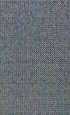 LB BOHEMIA, s.r.o., Sovadinova 3431,690 02 Břeclavtel.: +XXXX, XXXX, www.LBBOHEMIA.cz■í >VÍ*í «s, **F’‘ iPříloha č. 2 výzvyTechnická specifikace předmětu plnění - minimální technické požadavky
na předmět plněníPředmětem plnění veřejné zakázky v rámci tohoto zadávacího řízení je dodávka nových (nikoliv repasovaných) 65 ks pasivních antidekubitních matrací s vyztuženými bočními okraji matrací pro využití na oddělení dlouhodobě nemocných (50ks) a chirurgickém oddělení (15ks) včetně dopravy do sídla zadavatele, uvedení do provozu, zaškolení obsluhy a záruky za jakost dle ust. § 2113 a násl. zákona č. 89/2012 Sb., občanského zákoníku s dobou trvání 24 měsíců.Podrobná specifikace předmětu veřejné zakázky, požadavky a technické podmínky k předmětu plnění jsou uvedeny níže v článku 4. Účastník zadávacího řízení je povinen v nabídce dostatečně a jednoznačně prokázat splnění zadavatelem stanovených požadavků - nesplnění některého z nepodkročitelných požadavků bude znamenat jejich vyloučení z účasti v zadávacím řízení.Předmět veřejné zakázky musí splňovat z pohledu kvality všechny příslušné předepsané normy a musí být v souladu s platnou legislativou pro tuto oblast zejména:se zákonem č. 268/2014 Sb., o zdravotnických prostředcích a o změně zákona č. 634/2004 Sb., o správních poplatcích, ve znění pozdějších předpisů (dále jen „zákon č. 268/2014 Sb.“) a jeho příslušnými prováděcími předpisy: nařízeními vlády ke zdravotnickým prostředkům č. 54/2015 Sb., č. 55/2015 Sb., č. 56/2015 Sb.) a vyhláškou č. 62/2015;se zákonem č. 102/2001 Sb., o obecné bezpečnosti výrobků, ve znění pozdějších předpisů;se zákonem č. 22/1997 Sb., o technických požadavcích na výrobky a o změně a doplnění některých zákonů, ve znění pozdějších předpisů (dále jen „zákon č. 22/1997 Sb.“) a jeho příslušnými prováděcími nařízeními vlády a vyhláškami vztahujícími se k problematice zdravotnických prostředků as harmonizovanými českými technickými normami a ostatními ČSN vztahujícími se k předmětu smlouvy.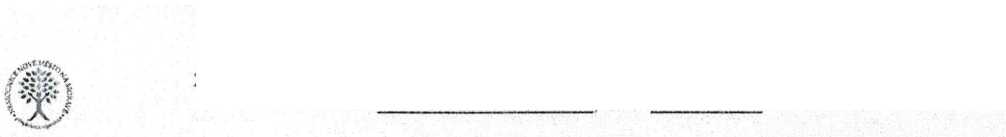 Technické nepodkročitelné požadavky na předmět plněníPožadované měřitelné parametry účastník zadávacího řízení prokáže technickým listem výrobku nebo obdobným dokumentem s barevným vyznačením požadovaných hodnot (např. zvýrazňovačem).OSTATNÍ POŽADAVKY K TECHNICKÉ SPECIFIKACI• Účastník zadávacího řízení v nabídce předloží produkt data (produkt data = originální letáky, případné produktové listy k nabízenému zboží, podrobné technické popisy atd.).« Záruka na matrace a potah minimálně 24 měsíců.Tímto stvrzujeme pravdivost VŠECH výše uvedených údajů.V Břeclavi dne 26.10.2020                          XXXXXXXX - prokurista společnosti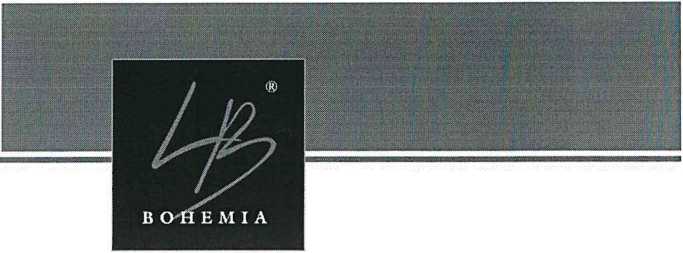 . ' > I VODAFONEŽL	FIRMA ROKU 2008V I CENA HOSPODÁŘSKÝCH NOVINMatrace Bohemia Ergonomic Flex 200 x 86x14 cm, potah SAFR - 3.000,-Kč
bez DPH 15%/ks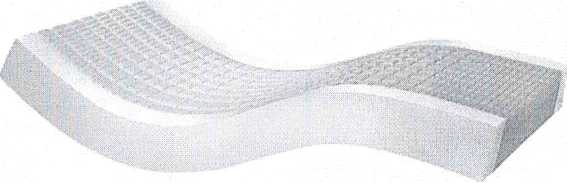 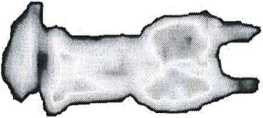 Pasivní jednostranná antidekubitní matrace pro vysoký stupeň rizika vzniku dekubitů (III.-IV.) — Norton 20-13.14 cm vysoké jádro v kombinaci s podkladovou studenou pěnou vysoké objemové hmotnosti (8 cm) a 6 cm vrstvou,, líné,, viscoelasticképaměťové pěny profilované do 5 anatomických zón. Profilace vrchní vrstvy napomáhá k správnému prokrvení tkání a provzdušnění matrace.Nonost 150 kgZpevněné okraje matrace pro lepší vstávání klienta z lůžka či přesunu na vozíkStudená podkladová HR pěna o objemové hmotnosti 45 kg/m3, odpor proti stlačení 3,7 kPaPotah SAFR — vyvářka na 95 °C, pružný ve všech 4 směrech, voděodolný, paropropustný, zip do L krytý okapnicí proti zatečení nečistotZáruka 24 měsícůLB BOHEMIA, s.r.o., Sovadinova 3431,690 02 Břeclavtel.: +XXXX XXXX, www.LBBOHEMIA.czJHRk I VODAFONE■ FIRMA ROKU 2008WíF I CENA HOSPODÁŘSKÝCH NOVIN/ //)S	SB O HE M I AZadavatel:Nemocnice Nové Město na Moravě, příspěvková organizacesídlo zadavatele:Žďárská 610, 592 31 Nové Město na Moravězastoupený:XXXXIČO:00842001název VZ:Pasivní antidekubitní matrace 2druh zadávacího řízení:veřejná zakázka malého rozsahu na dodávkyev. č. VZ n zadavatele:VZ/20/11ParametrStatusDruh technického parametruReálná hodnota (vyplní účastník)kde uvedenov nabídce (např. stranav nabídce)Pasivní antidckubitní matrace s vvztuženvnPasivní antidckubitní matrace s vvztuženvnli bočními okraji- základní požadavkv- základní požadavkv1.pasivní antidckubitní matrace s vyztuženými bočními okraji - 65 kspožadovánoabsolutní, dále nehodnocený parametrANOTechnický popis Ergonomie Flex2.délka 200 cmpožadovánoabsolutní, dále nehodnocený parametr200 cmTechnický popis Ergonomie Flex3.šířka 86 cmpožadovánoabsolutní, dále nehodnocený parametr86 cmTechnický popis Ergonomie Flex.4.výška min. 14 cmpožadovánoabsolutní, dále nehodnocený parametr14 cmTechnický popis Ergonomie Flex5.vícezónová matrace nebo s prořezypožadovánoabsolutní, dále nehodnocený parametranoTechnický popis Ergonomie Flcx6.materiál studená PUR pěnapožadovánoabsolutní, dále nehodnocený parametranoTechnický popis Ergonomie Flex.7.objemová hmotnost 45-50 kg/mJpožadovánoabsolutní, dále nehodnocený parametr45 kg/mJTechnický popis Ergonomie Flex8.odpor proti stlačení3,7 - 4,5 kPApožadovánoabsolutní, dále nehodnocený parametr3,7 kPATechnický popis Ergonomie Flex.9.vyztužené boční okraje matracepožadovánoabsolutní, dále nehodnocený parametranoTechnický popis Ergonomie Flex.10.pro riziko vzniku dekubitu III.- IV. stupně Norton 20-13požadovánoabsolutní, dále nehodnocený parametranoTechnický popis Ergonomie Flex.11.snížená hořlavostpožadovánoabsolutní, dále nehodnocený parametranoTechnický popis Ergonomie Flex12.omyvatelný a dezinfikovatelný potahpožadovánoabsolutní, dále nehodnocený parametranoTechnický' popis Ergonomie Flex13.potah paropropustný a pružnýpožadovánoabsolutní, dále nehodnocený parametrano. Technický popis Ergonomie Flex14.nosnost matrace min. 140 kgpožadovánoabsolutní, dále nehodnocený parametranoTechnický' popis Ergonomie Flex